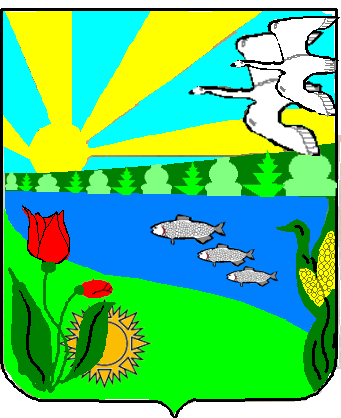 Волгоградская областьПесковатское сельское поселение Городищенского муниципального районах.Песковатка Городищенского муниципального района Волгоградской области  тел. (268) 4-11-17П О С Т А Н О В Л Е Н И Еот 02.10.2018 г.                                                                                               № 68О разработке программы комплексного развития социальной инфраструктурыПесковатского сельского поселения          В соответствии с Федеральным законом от 29.12.2014года №456-ФЗ «О внесении изменений в Градостроительный кодекс Российской Федерации и отдельные законодательные акты Российской Федерации», постановлением Правительства РФ от 01.10.2015года №1050 «Об утверждении требований к программам комплексного развития транспортной и социальной инфраструктуры поселений, городских округов»,         ПОСТАНОВЛЯЮ:1.Разработатьпрограмму комплексного развития социальной инфраструктуры Песковатского  сельского поселения Городищенского  муниципального района.2. Настоящее постановление вступает в силу с момента его подписания и подлежит официальному опубликованию.3. Контроль за исполнением постановления оставляю за собой.Глава поселения                                              А.А. Торшин